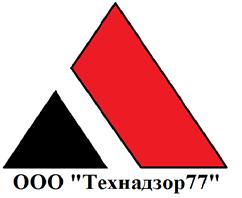 г. Москва, ул. Василия Петушкова, 27.8 (495) 7928223., www.technadzor77.ru7928223@technadzor77.comОТЧЕТ О ПРОВЕДЕНИИ ОБСЛЕДОВАНИЯ СТРОЯЩИХСЯ ОБЪЕКТОВЖилой дом № 1, Здание торгово-развлекательного центра  на территории #######Заказчик #######Исполнитель ООО «Технадзор77»(Договор ####### «09» октября 2017 года)Генеральный директорООО «Технадзор 77»						Коржев Д.С.Ответственный исполнитель проведения строительной экспертизы Инженер ООО «Технадзор 77»#######  ________________#######.     ________________г. Москва 2017 г.Содержание:1.       Цель обследования2. 	Методика обследования Объекта3.	Характеристика Объекта 4.	Результаты инженерно-технического обследования 5.	ВыводыПриложение:1.	Фотоматериалы обследования3.	Копия Свидетельства о допуске к определенному виду работ1.Цель обследования:.выполнение необходимые расчеты, в том числе: расчеты фактически выполненных объемов общестроительных работ по зданиям, визуальный и инструментальный осмотр конструкций на предмет соответствия РД, действующих нормативов и требованиям технологии монтажа. 2. Методика обследования ОбъектаЭкспертом проведены подготовительные работы и осуществлено предварительное (визуальное) обследование Объекта, а в последующем выборочное детальное (инструментальное) обследование Объекта.Экспертом был проведен осмотр состояния Объекта в присутствии представителей заказчика. Осмотр проводился в течение 9-ти рабочих дней  с в утренние и дневные часы и включал в себя:1. Визуальный осмотр Объекта;2. Визуальный осмотр конструкций внутри Объекта;3.Измерения конструкций- определение величин размеров конструкций выполнялось в выборочных местах, указанных в табл. 1. Затем на основании полученных размеров конструкций, были посчитаны объемы монолитных работ. Полученные фактические объемы сравнили с объемами, указанными в исполнительных схемах № х-3; е-3/1; ж-3/1; е-3/2; ж-2/2; е-2/3;ж-1/4;ж-3/6; е-3/7   на данные конструкции подрядчиков. Результаты сравнений показали, что объемы, посчитанные на основании замеров и указанные в исполнительных схемах  совпадают. На основании этого за фактические объемы остальных конструкций принимались объемы исполнительных схем подрядчиков (табл.2)Исходя из цели обследований и основываясь на предварительном (визуальном) и инструментальном обследовании Объекта, были использованы следующие методы обследования,	Стандарты, норматив и инструктивные  документы:	1. Визуальный, прямых измерений	 (СП 13-102-2003 Правила обследования несущих строительных конструкций зданий и сооружений. М. 2004)2.	Пособие по обследованию строительных конструкций. ОАО «ЦНИИПромзданий». М. 1997г.Технические средства контроля, используемые на объекте:1.	Цифровая фотокамера «Asus Padfone».2.	Линейка металлическая по ГОСТ 427-75.3.	Цифровой угломер «CONDTROL».4.	Лазерный уровень самовыравнивающиеся «ADEO EAN:3 2760044 2779 3».5.	Дальномер лазерный «BOSCH PLR15».6.	Рулетка измерительная «WILTON 2m».3. Характеристика объекта.Несущие элементы (каркас) объекта выполнены из монолитных железобетонных конструкций.Так же из монолитных конструкций выполнены межэтажные перекрытия этажей, плита фундамента, стены подвала, стены лестничных клеток, пилоны и балки, марши лестничных клеток.По состоянию на 14.11.17г. выполнены следующие виды работ:  Жилой дом- монолитные конструкции нулевого цикла (фундаментная плита, стены и перекрытия подвала) – секция 1-6- стены из монолитного ж/б – секция 1 с 1 по 12 этажи, секция 2 с 1 по 10 этажи, секция 3 с 1п 10 этажи, секция 3 с 1 по 11 этажи, секция 4 с 1 по 14 этажи, секция 5 с 1 по 12 этажи, секция 6 с 1 по 16этажи - перекрытия – секция 1 с 1 по 11 этажи, секция 2 с 1 по 10 этажи, секция 3 с 1 по 11 этаж, секция 4 с1 по 13 этажи, секция 5 с 1 по 12тажи, секция6 с 1 по 16 этажи- лестничные марши – секция 1 подвал – 11 этаж, секция 2 подвал – 6 этаж, секция 3 подвал-8 этаж, секция 4 подвал – 12этаж (подъезд 6) 11 этаж (подъезд 7), секция 5 подвал – 10 этаж, секция 6 подвал – 11 этаж  - входные группы № 3, 4, 10, 12 ТРЦ- фундаментная плита-монолитные ж/б стены и колоны цокольного этажа4. Результаты инженерно-технического обследования.Определение объемов фактически выполненных работ проводилось по следующим конструктивным элементам 1,2,3,4,5,6 секций жилого дома:1.Фундаментная плита 2.Стены подвала3.Плита перекрытия подвала4.Вертикальные конструкции 1 этажа5.Плита перекрытия 1этажа6.Вертикальные конструкции 2 этажа7.Плита перекрытия 2этажа8.Вертикальные конструкции 3 этажа9.Плита перекрытия 4этажа10.Вертикальные конструкции 5 этажа11.Плита перекрытия 5этажа12.Вертикальные конструкции 6 этажа13.Плита перекрытия 6этажа14.Вертикальные конструкции 7 этажа15.Плита перекрытия 7этажа16.Вертикальные конструкции 8 этажа17.Плита перекрытия 8этажа18.Вертикальные конструкции 9 этажа19.Плита перекрытия 9этажа20.Вертикальные конструкции 10 этажа21.Плита перекрытия 10этажаОбследование объектов- определение величин размеров конструкций выполнялось в выборочных местах, указанных в табл. 1. Затем на основании полученных размеров конструкций, были посчитаны объемы монолитных работ. Полученные фактические объемы сравнили с объемами, указанными в исполнительных схемах № х-3; е-3/1; ж-3/1; е-3/2; ж-2/2; е-2/3;ж-1/4;ж-3/6; е-3/7   на данные конструкции подрядчиков. Результаты сравнений показали, что объемы, посчитанные на основании замеров и указанные в исполнительных схемах  совпадают. На основании этого за фактические объемы остальных конструкций принимались объемы исполнительных схем подрядчиков (табл.2)- замеры линейных размеров монолитных конструкций, места определения размеров указаны в таблице 1- результаты замеров конструкций совпадают с линейными размерами исполнительных схем подрядчиков- объемы, фактически выполненных работ, подсчитывались согласно замерам ООО «Технадзор 77» и исполнительным схемам подрядчиков - фактические объемы выполненных работ указаны в таблице 2 - сравнение фактически выполненных объемов монолитных работ с объемами по КС-2 таблица 3Данные по ТРЦ приведены в таблице 4.Определение размеров конструкций Таблица1.объемы бетона по исполнительным схемам СЕКЦИЯ №1-6.   таблица 2СРАВНИТЕЛЬНАЯ ТАБЛИЦА ОБЕМОВ МОНОЛИТНЫХ РАБОТ ПО ОБЪЕКТУ « ЖИЛОЙ ДОМ» Таблица 3.Учитывая, что #######» в КС-2 №5 ОТ 31.08.17г. исключил объемы монолитных работ из КС-2 №2 ОТ 31.05.17г.,КС-2 №3 от 30.06.17г.( #######») и КС-2 №4 от 31.07.17г.( #######»), объемы работ по КС-2 №1,2,3,5,6,9,10 (#######») и КС-2 №1, 2, 5 (#######») не превышают фактически выполненных объемов работ. Объемы работ расчитывались по состоянию на 14.11.17г. В таблице учитывались КС-2 за период с апреля по сентябрь 2017г. КС-2 за октябрь 2017г. заказчиком не представлены 5.Выводы.По результатам проведенной экспертизы и расчетам фактически выполненных объемов общестроительных работ по зданиям, визуального осмотра  и инструментального обследования конструкций на предмет соответствия РД, действующих нормативов и требованиям технологии монтажа:1.    Работы на объектах незавершенного строительства Жилой дом № 1, Здание торгово-развлекательного центра  на территории #######» (#######) выполнены в соответствии с СП 52-103-2007 «Железобетонные монолитные конструкции зданий»,  CП 52-101-2003«Бетонные и железобетонные конструкции без предварительного напряжения арматуры».2. Выполненные объемы работ соответствуют предоставленным исполнительным схемам подрядчиков и замерам ООО «Технадзор 77», кроме показателей по вертикальным конструкциям ТРЦ. Сравнение фактически выполненных объемов работ с объемами по КС-2 показывает, что объемы работ, взятые по КС-2 незначительно превышают фактические и проектные.3. Исполнительная документация на выполненные работы не приведена в соответствие с РД 11-02-2006 «Требования к составу и порядку ведения исполнительной документации при строительстве, реконструкции, капитальном ремонте объектов капитального строительства и требования, предъявляемые к актам освидетельствования работ».Таблица 4Таблица5.Таблица 6.Таблица 7.Таблица 8.Таблица 9.Таблица 10.Рекомендации:До начала производства подготовительных работ под чистовую отделку помещений выполнить шлифовку стен и заделать раковины в монолитном бетоне ремонтными смесями.6. Фотоматериалы.Жилой дом № 1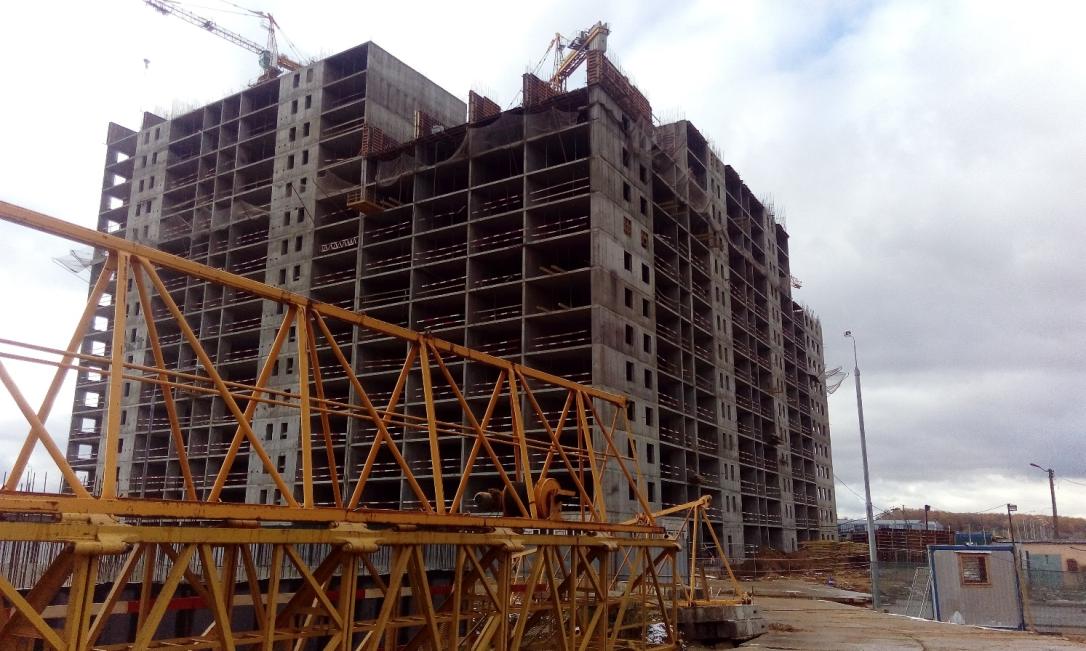 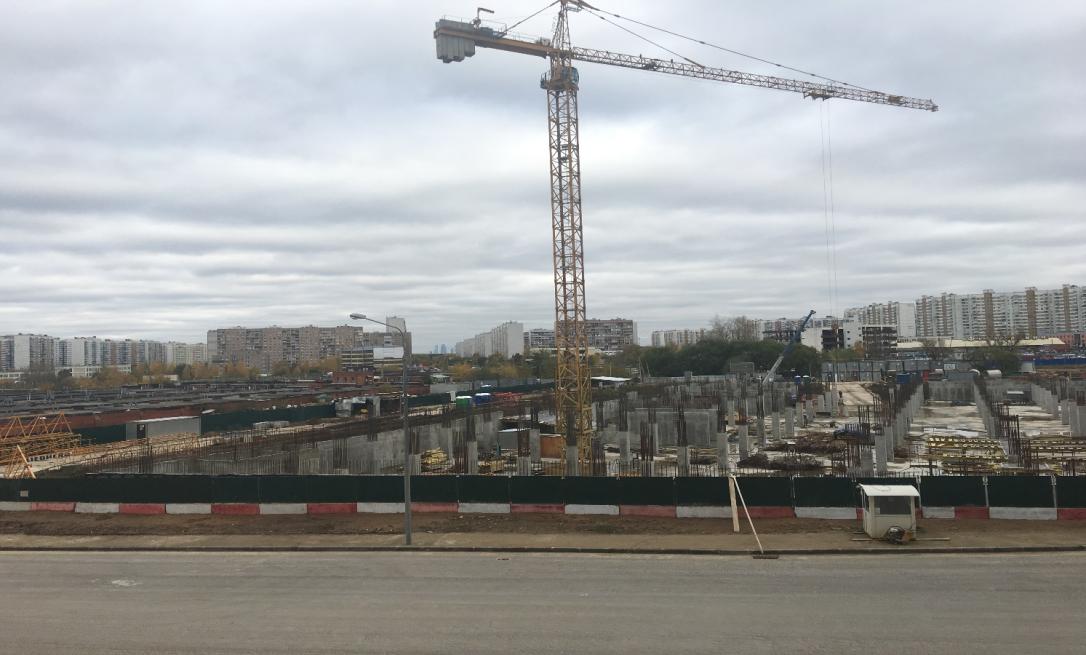 Замеры выполненных объемов работ (плита перекрытия)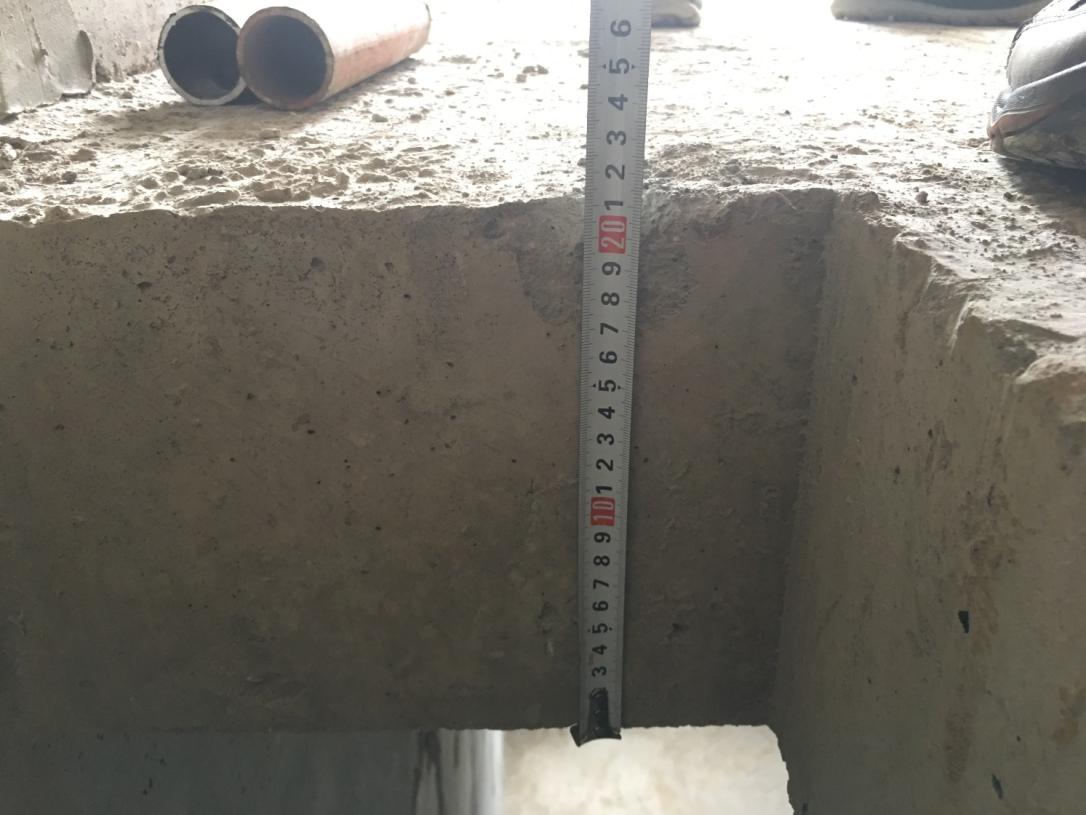 Дефекты, выявленные после демонтажа опалубки (раковины)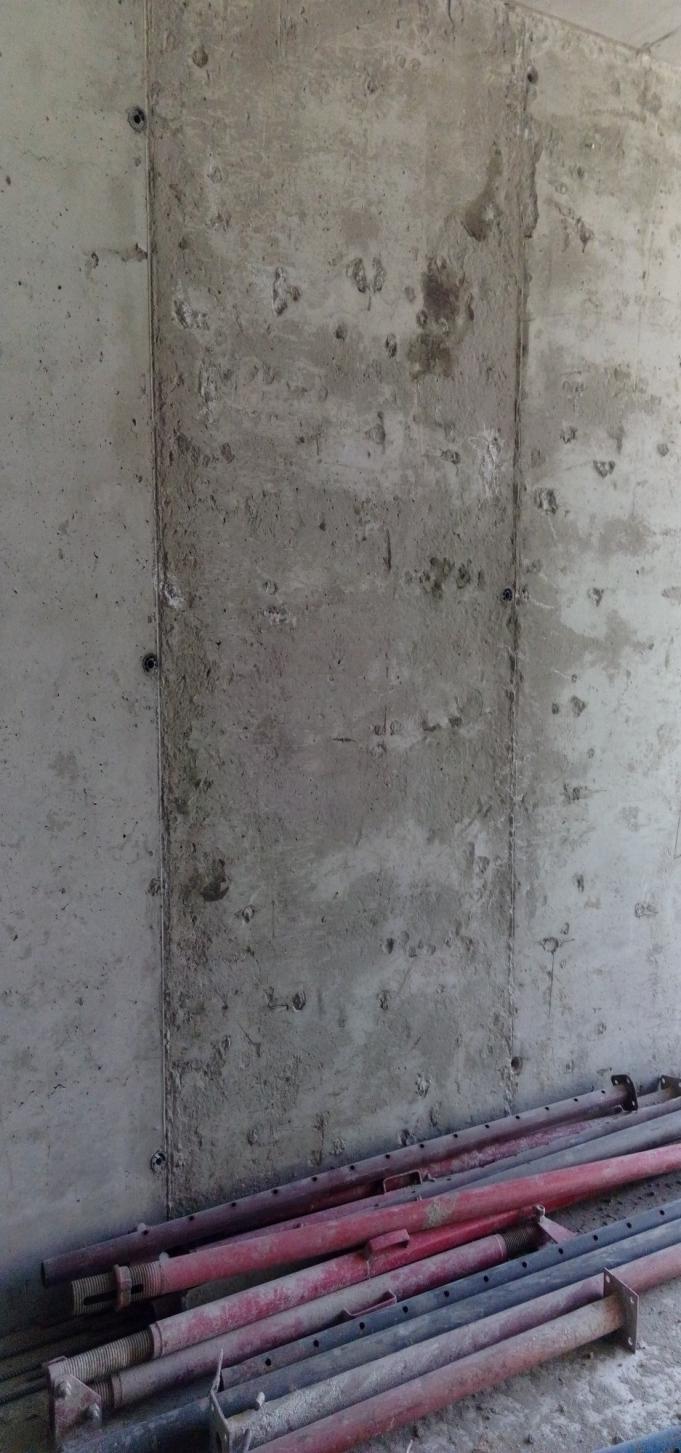 Проверка выполненных объемов в осях Б/1-2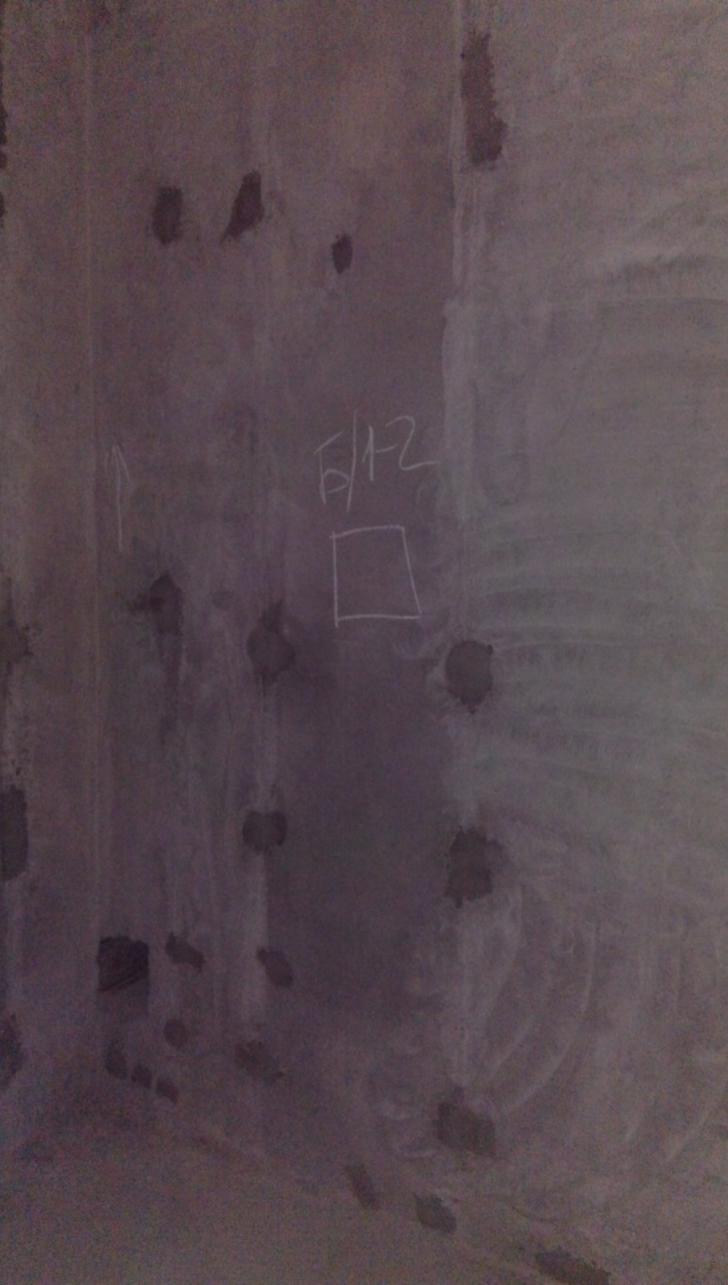 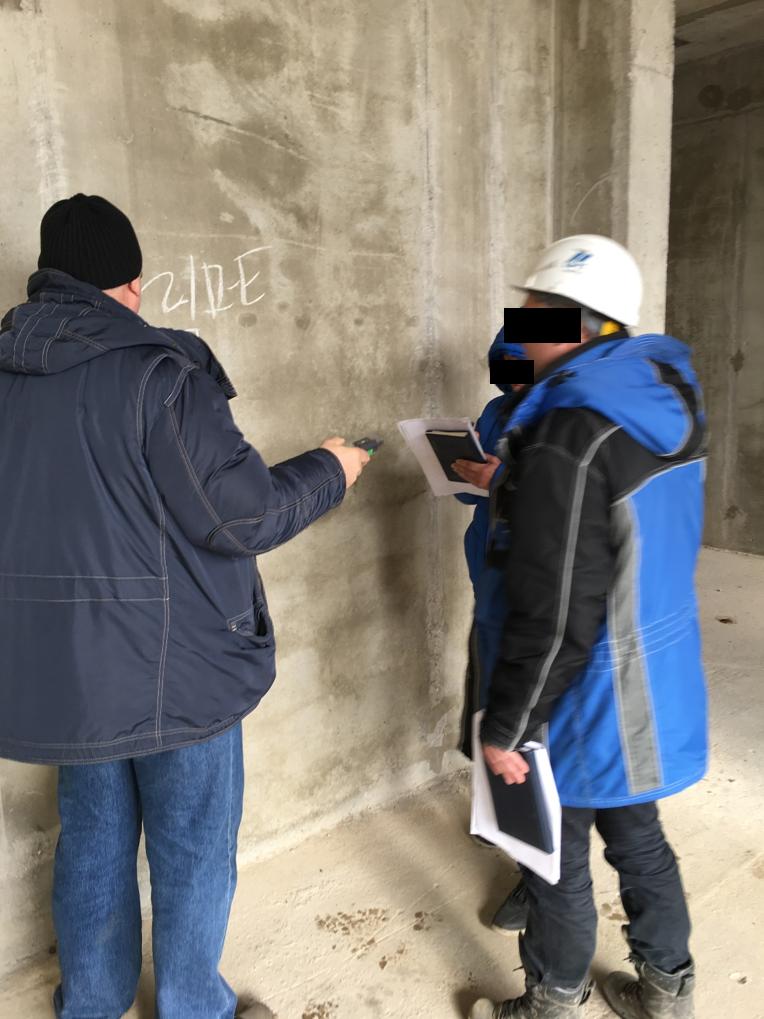 ТРЦ Подсчет объемов выполненных работ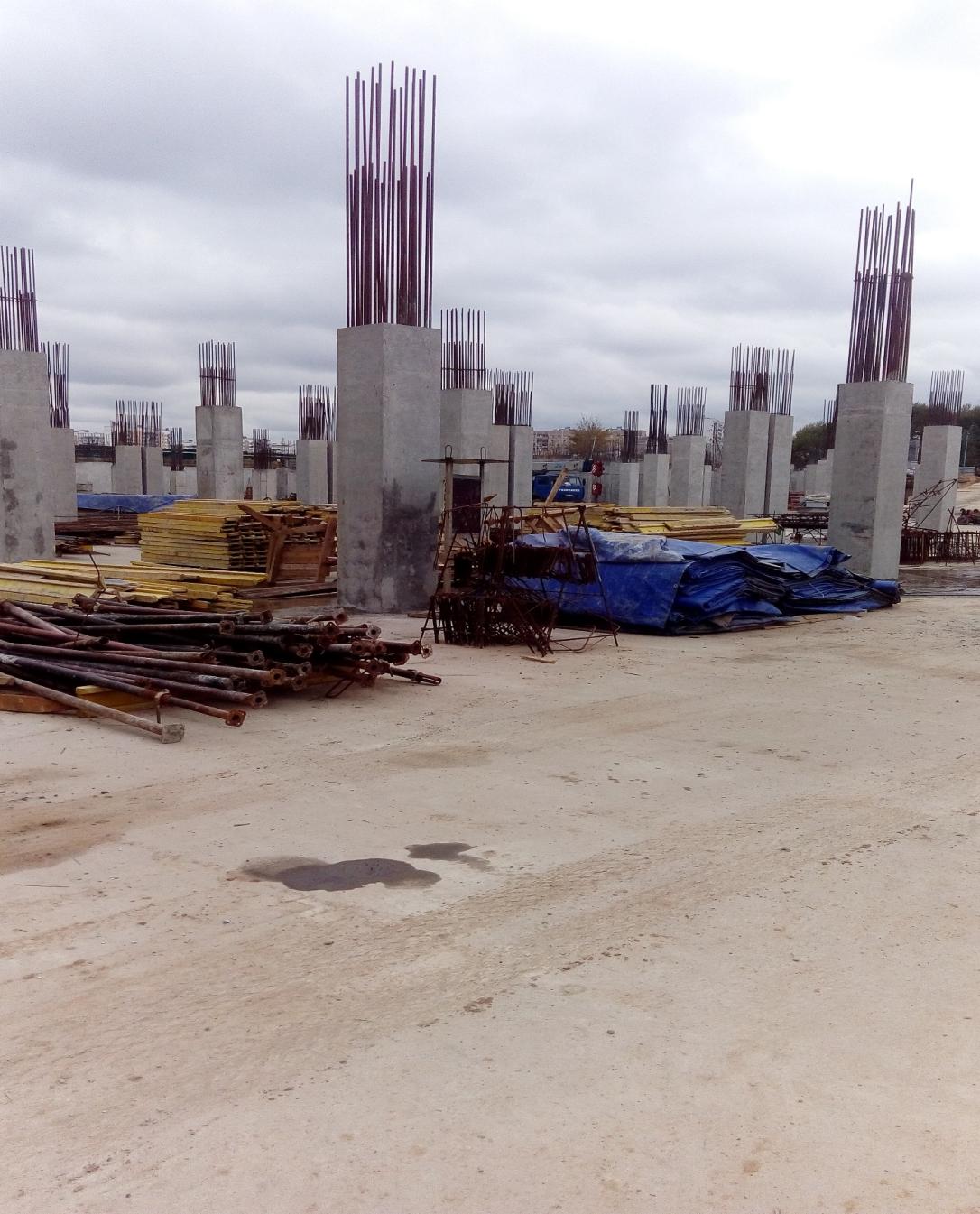 Жилой дом №1 Состояние стен.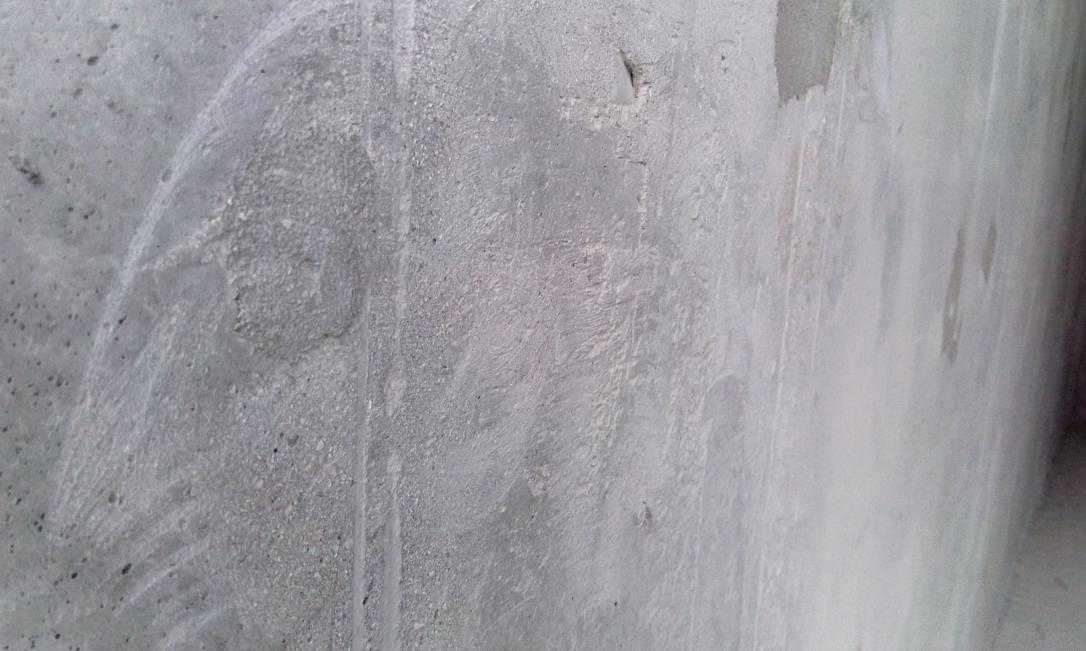 №п/пконструкцииОТМ.СЕКЦИЯ 1-6СЕКЦИЯ 1-6СЕКЦИЯ 1-6СЕКЦИЯ 1-6СЕКЦИЯ 1-6СЕКЦИЯ 1-6СЕКЦИЯ 1-6СЕКЦИЯ 1-6№п/пконструкцииОТМ.ЗАМЕР РАЗМЕРОВ КОНСТРУКЦИЙЗАМЕР РАЗМЕРОВ КОНСТРУКЦИЙЗАМЕР РАЗМЕРОВ КОНСТРУКЦИЙЗАМЕР РАЗМЕРОВ КОНСТРУКЦИЙЗАМЕР РАЗМЕРОВ КОНСТРУКЦИЙЗАМЕР РАЗМЕРОВ КОНСТРУКЦИЙЗАМЕР РАЗМЕРОВ КОНСТРУКЦИЙЗАМЕР РАЗМЕРОВ КОНСТРУКЦИЙ123ОСИОСИОСИОСИОСИОСИОСИОСИ1Фундаментная плита -3.5702Стены подвала-3.5703Плита перекрития подвала-0.1003/Г-ДВ/1-22/Д-ЕКК/35-37ЕЕ/27-31КК-ЛЛ/8ЛЛ/8-10ЕЕ-ИИ/104Вертикальные конструкции 1 этажа-0.100В-Г/3-4В/1-22/Д-ЕКК/35-37ЕЕ/27-31КК-ЛЛ/8ЛЛ/8-10ЕЕ-ИИ/105Плита перекрития 1этажа+3.500Д-Е/3-4Е/3-4А-Б/3ДД-ЖЖ/38-34ББ-ВВ/38ЕЕ-ИИ/13КК-ЛЛ/16КК-ЛЛ/266Вертикальные конструкции 2 этажа+3.500Е/1-2Е/3-4А-Б/3ДД-ЖЖ/38-34ББ-ВВ/38ЕЕ-ИИ/13КК-ЛЛ/16КК-ЛЛ/267Плита перекрития 2этажа+6.600ДД-ЖЖ/388Вертикальные конструкции 3 этажа+6.600ДД-ЖЖ/389Плита перекрития 3этажа+9.700КК-ЛЛ/3510Вертикальные конструкции 4 этажа+9.700КК-ЛЛ/3511Плита перекрития 4этажа+12.800А-Б/3-4С-Р/7-9К-Р/20-22С-Р/32-36Т/38ЛЛ/3512Вертикальные конструкции 5 этажа+12.800Д/1-2Ж/3-4Р-С/3-4С-Р/7-9С-Р/9-11К-Р/20-22С-Р/32-36С-Р/36-3814Вертикальные конструкции 6 этажа+15.900ЛЛ/3515Плита перекрития 6этажа+19.000ЕЕ/1816Вертикальные конструкции 7 этажа+19.000Ж-И/1-43/В-ГЕЕ/1819Плита перекрития 8этажа+25.200С-Т/3820Вертикальные конструкции 9 этажа+25.20029-32/Л-Н20-22/Н-С17-19/С-М№п/пУРОВЕНЬед.измер.секция №1секция №2секция №3секция №4секция №5секция №6123431Фундаментная плита -3.570м3122298259094065510122Стены подвала-3.570м33692821822121502313Плита перекрития подвала-0.100м317913985120871304Вертикальные конструкции 1 этажа-0.100м32031701141701171765Плита перекрития 1этажа+3.500м315910079120871316Вертикальные конструкции 2 этажа+3.500м3175133931431001437Плита перекрития 2этажа+6.600м315919978120871318Вертикальные конструкции 3 этажа+6.600м318014796143100,51449Плита перекрития 3этажа+9.700м3159130791208713010Вертикальные конструкции 4 этажа+9.700м318014796143100143,511Плита перекрития 4этажа+12.800м3159130791208713012Вертикальные конструкции 5 этажа+12.800м31801479614310014313Плита перекрития 5этажа+15.900м3159130791208713014Вертикальные конструкции 6 этажа+15.900м31801479614310014315Плита перекрития 6этажа+19.000м3159130791208713016Вертикальные конструкции 7 этажа+19.000м31801479614310014317Плита перекрития 7этажа+22.100м3159130791208713018Вертикальные конструкции 8 этажа+22.100м31801479614310014319Плита перекрития 8этажа+25.200м3159130791208713020Вертикальные конструкции 9 этажа+25.200м31801479614310014321Плита перекрития 9этажа+25.200м3159130791208713022Вертикальные конструкции 10 этажа+25.200м31801479614310014323Плита перекрития 10этажа+25.200м3159130791208713024Вертикальные конструкции 11 этажа+25.200м31809614310014325Плита перекрития 11этажа+25.200м3159791208713026Вертикальные конструкции 12 этажа+34.500м314310014327Плита перекрития 12этажа+37.600м31208713228Вертикальные конструкции 13 этажа+37.600м314314329Плита перекрития 13этажа+40.700м312013030Вертикальные конструкции 14этажа+40.700м314314331Плита перекрития 14этажа+43.800м313032Вертикальные конструкции 15этажа+43.800м314333Плита перекрития 15этажа+46.200м313034Вертикальные конструкции 16этажа+46.200м314335Плита перекрития 16этажа+50.000м3130ИТОГО:м355174221279648613153,55779,5ВСЕГО:м326328№ПодрядчикКонструкцииСекцияЭтажЕд.изм.               Объемы работ               Объемы работ               Объемы работРазницафакт/КС-2Стоимость разницыруб.№ПодрядчикКонструкцииСекцияЭтажЕд.изм.проектФакт (исп.схема)Кс-2Разницафакт/КС-2Стоимость разницыруб.Фундаментная плитаООО «Аксиома-Строй»1,2,3м3539627942 796,88ООО «ТСС»4,5,6м3539626072600Итого по фундаментной плитеИтого по фундаментной плитеИтого по фундаментной плитеИтого по фундаментной плитеИтого по фундаментной плитеИтого по фундаментной плите5 3965 4015 396,88  0-СтеныООО «Аксиома-Строй»1подвал,1-12м32388,123675222,81--2подвал,1-10м31772,817615222,81--3подвал,1-11м31247,112535222,81--Итого стены ООО «Аксиома Строй»Итого стены ООО «Аксиома Строй»Итого стены ООО «Аксиома Строй»Итого стены ООО «Аксиома Строй»Итого стены ООО «Аксиома Строй»м354085 3815222,81158,19ООО «ТСС»4подвал,1-14м32241,312682526,922411367,52553,5594 4774,4-  -5подвал,1-12м32241,312682526,922411367,52553,5594 4774,4-  -6подвал,1-16м32241,312682526,922411367,52553,5594 4774,4-  -ООО «ЛКС»4,5,6Подвал, 1-16м32241,312682526,922411367,52553,5594 4774,4-  -Итого по стенам ООО «ЛКС»Итого по стенам ООО «ЛКС»Итого по стенам ООО «ЛКС»Итого по стенам ООО «ЛКС»Итого по стенам ООО «ЛКС»м36036,261625368,4793,6Итого по стенам                                                                                                              11 444          11 543              10 592           951,8                         Итого по стенам                                                                                                              11 444          11 543              10 592           951,8                         Итого по стенам                                                                                                              11 444          11 543              10 592           951,8                         Итого по стенам                                                                                                              11 444          11 543              10 592           951,8                         Итого по стенам                                                                                                              11 444          11 543              10 592           951,8                         Итого по стенам                                                                                                              11 444          11 543              10 592           951,8                         Итого по стенам                                                                                                              11 444          11 543              10 592           951,8                         Итого по стенам                                                                                                              11 444          11 543              10 592           951,8                         Итого по стенам                                                                                                              11 444          11 543              10 592           951,8                         Итого по стенам                                                                                                              11 444          11 543              10 592           951,8                         Итого по стенам                                                                                                              11 444          11 543              10 592           951,8                         Перекрытия----ООО «Аксиома строй»1Подвал, 1-11м31836,119281478958,94034----21-10м31477,819281478958,94034----31-11м395419281478958,94034----Итого перекрытия ООО «Аксиома Строй»Итого перекрытия ООО «Аксиома Строй»Итого перекрытия ООО «Аксиома Строй»Итого перекрытия ООО «Аксиома Строй»Итого перекрытия ООО «Аксиома Строй»м34267,94364,94034330,9ООО «ТСС»4Подвал, 1-13м31671,71131,62211,71680113122143425Подал, 1-12м31671,71131,62211,71680113122143426Подвал, 1-16м31671,71131,62211,7168011312214342ООО «ЛКС»4,5,6Подвал, 1-16м31671,71131,62211,73916Итого перекрытия ООО «ЛКС»Итого перекрытия ООО «ЛКС»Итого перекрытия ООО «ЛКС»Итого перекрытия ООО «ЛКС»Итого перекрытия ООО «ЛКС»501550254258767               Итого по перекрытиям                                                                                                    9282,9              9389	                  Итого по перекрытиям                                                                                                    9282,9              9389	                  Итого по перекрытиям                                                                                                    9282,9              9389	                  Итого по перекрытиям                                                                                                    9282,9              9389	                  Итого по перекрытиям                                                                                                    9282,9              9389	                  Итого по перекрытиям                                                                                                    9282,9              9389	                  Итого по перекрытиям                                                                                                    9282,9              9389	                  Итого по перекрытиям                                                                                                    9282,9              9389	   8 292    1097,9   -Лестничные маршиООО «Аксиома Строй»1Подвал,1-11м376762Подвал,1-6м356563Подвал, 1-8м33636Итого ЛМ ООО «Аксиома Строй»Итого ЛМ ООО «Аксиома Строй»Итого ЛМ ООО «Аксиома Строй»Итого ЛМ ООО «Аксиома Строй»Итого ЛМ ООО «Аксиома Строй»м31681680168ООО «ЛКС»4Подвал,1-12м3100100101,65Подвал,1-10м34444101,66Подвал,1-11м39696101,6Итого ЛМ ООО «ЛКС»Итого ЛМ ООО «ЛКС»Итого ЛМ ООО «ЛКС»Итого ЛМ ООО «ЛКС»Итого ЛМ ООО «ЛКС»м3240240101,6138,4Итого ЛМИтого ЛМИтого ЛМИтого ЛМИтого ЛМм3240240101,6306,4Входные группыООО «Аксиома Строй»2,3№3,4м344,244,20044,244,2Итого входные группы ООО «Аксиома Строй»Итого входные группы ООО «Аксиома Строй»Итого входные группы ООО «Аксиома Строй»Итого входные группы ООО «Аксиома Строй»Итого входные группы ООО «Аксиома Строй»44,244,20044,244,2ООО «ЛКС»6№10,12м328280Итого входные группы ООО «ЛКС»Итого входные группы ООО «ЛКС»Итого входные группы ООО «ЛКС»Итого входные группы ООО «ЛКС»Итого входные группы ООО «ЛКС»м32828028Итого входные группыИтого входные группыИтого входные группыИтого входные группыИтого входные группым32828072,2Всего разница по КС-2 и фактомВсего разница по КС-2 и фактомВсего разница по КС-2 и фактомВсего разница по КС-2 и фактомВсего разница по КС-2 и фактом2 270                                                  Объект «ТРЦ по адресу: Москва, ТИНАО, п.Внуковское, д.Рассказовка                                                  Объект «ТРЦ по адресу: Москва, ТИНАО, п.Внуковское, д.Рассказовка                                                  Объект «ТРЦ по адресу: Москва, ТИНАО, п.Внуковское, д.Рассказовка                                                  Объект «ТРЦ по адресу: Москва, ТИНАО, п.Внуковское, д.Рассказовка                                                  Объект «ТРЦ по адресу: Москва, ТИНАО, п.Внуковское, д.Рассказовка                                                  Объект «ТРЦ по адресу: Москва, ТИНАО, п.Внуковское, д.Рассказовка                                                  Объект «ТРЦ по адресу: Москва, ТИНАО, п.Внуковское, д.Рассказовка                                                  Объект «ТРЦ по адресу: Москва, ТИНАО, п.Внуковское, д.Рассказовка                                                  Объект «ТРЦ по адресу: Москва, ТИНАО, п.Внуковское, д.Рассказовка                                                  Объект «ТРЦ по адресу: Москва, ТИНАО, п.Внуковское, д.Рассказовка                                                  Объект «ТРЦ по адресу: Москва, ТИНАО, п.Внуковское, д.РассказовкаФундаментная плитаООО «Аксиома Строй»м3100801020,881020,880-ООО «ЛКС»м3100809051,129051,120-Итого по ф-ой плитеИтого по ф-ой плитеИтого по ф-ой плитеИтого по ф-ой плитеИтого по ф-ой плите100801007210072ООО «ЛКС»Вертикальные конструкциим31082,3860,69860,690-Итого по вертикальным конструкциямИтого по вертикальным конструкциямИтого по вертикальным конструкциямИтого по вертикальным конструкциямИтого по вертикальным конструкциямм31082,3860,69860,69Всего разница по КС-2 и фактомВсего разница по КС-2 и фактомВсего разница по КС-2 и фактомВсего разница по КС-2 и фактомВсего разница по КС-2 и фактомм30ТРЦПриложение № 2 к договору #######  от 09 октября 2017 г.Приложение № 2 к договору #######  от 09 октября 2017 г.Приложение № 2 к договору #######  от 09 октября 2017 г.Приложение № 2 к договору #######  от 09 октября 2017 г.Ведомость объемов (форма отчета)Ведомость объемов (форма отчета)Ведомость объемов (форма отчета)Ведомость объемов (форма отчета)Ведомость объемов (форма отчета)Ведомость объемов (форма отчета)Ведомость объемов (форма отчета)№Наименование конструкцииНаименование конструкцииед.измКоличествоКоличествоКоличество№Наименование конструкцииотметкаед.измпроектФакт (исп.схема)Отклонение от поекта1Фундаментная плита-4,500м31008010072-82Вертикальные несущие конструкции паркинга-4,500м31082,3860,69221,61Исполнитель:Заказчик:Генеральный директор  ООО «Технадзор 77»Генеральный директор  ООО «Технадзор 77»Генеральный директор  ООО «Технадзор 77»Генеральный директор АО «#######» #######»Генеральный директор АО «#######» #######»____________#######.____________#######.____________ #######Секция 1.Приложение № 1 к договору № #######от 09 октября 2017 г.Приложение № 1 к договору № #######от 09 октября 2017 г.Приложение № 1 к договору № #######от 09 октября 2017 г.Приложение № 1 к договору № #######от 09 октября 2017 г.Ведомость объемов (форма отчета)Ведомость объемов (форма отчета)Ведомость объемов (форма отчета)Ведомость объемов (форма отчета)Ведомость объемов (форма отчета)Ведомость объемов (форма отчета)Ведомость объемов (форма отчета)№Наименование конструкцииНаименование конструкцииед.изм Количество по "Секция № 1" Количество по "Секция № 1" Количество по "Секция № 1"№Наименование конструкцииэтажед.измпроектФакт(исп.сх)отклонение1Вертикальыне несущие конструкцииподвалм3362,9369+6,12Перекрытиеподвалм3166,2179+12,83Вертикальные несущие конструкции1м3210,2203-7,24Перекрытие1м3161159-25Вертикальныне несущие конструкции2м3181,7175-6,76Перекрытие2м3159,4159-0,47Вертикальыне несущие конструкции3м3181,7180-1,78Перекрытие3м3159,4159-0,49Вертикальыне несущие конструкции4м3181,7180-1,710Перекрытие4м3159,4159-0,411Вертикальыне несущие конструкции5м3181,7180-1,712Перекрытие5м3159,4159-0,413Вертикальыне несущие конструкции6м3181,7180-1,714Перекрытие6м3159,459-0,415Вертикальыне несущие конструкции7м3181,7180-1,716Перекрытие7м3159,4159-0,417Вертикальыне несущие конструкции8м3181,7180-1,718Перекрытие8м3159,4159-0,419Вертикальыне несущие конструкции9м3181,7180-1,720Перекрытие9м3159,4159-0,421Вертикальыне несущие конструкции10м3181,7180-1,722Перекрытие10м3159,4159-0,423Вертикальные несущие конструкции11м3181,7180-1,724Перекрытие11м3159,4159-0,435ЛМподвал - 11м3484836Входные группыподалм326,926,9Исполнитель:Исполнитель:Исполнитель:Исполнитель:Исполнитель:Генеральный директор ООО "Технадзор 77"Генеральный директор ООО "Технадзор 77"Генеральный директор АО "#######"#######"Генеральный директор АО "#######"#######"Генеральный директор АО "#######"#######"____________#######.____________#######.____________ #######____________ #######Секция2Приложение № 1 к договору #######  от 09 октября 2017 г.Приложение № 1 к договору #######  от 09 октября 2017 г.Приложение № 1 к договору #######  от 09 октября 2017 г.Приложение № 1 к договору #######  от 09 октября 2017 г.Ведомость объемов (форма отчета)Ведомость объемов (форма отчета)Ведомость объемов (форма отчета)Ведомость объемов (форма отчета)Ведомость объемов (форма отчета)Ведомость объемов (форма отчета)Ведомость объемов (форма отчета)№Наименование конструкцииНаименование конструкцииед.изм Количество по "Секция № 2" Количество по "Секция № 2" Количество по "Секция № 2"№Наименование конструкцииэтажед.измпроектФакт(исп.схемаотклонение1Вертикальные несущие конструкцииподвалм3287,7282-5,72Перекрытиеподвалм3133,6139+5,43Вертикальные несущие конструкции1м3167170+34Перекрытие1м3100,7100-0,75Вертикальные несущие конструкции2м3124,2133+8,86Перекрытие2м3199,8199-0,87Вертикальные несущие конструкции3м3149,2147-2,28Перекрытие3м3130,8130-0,89Вертикальные несущие конструкции4м3149,2147-2,210Перекрытие4м3130,8130-0,811Вертикальные несущие конструкции5м3149,2147-2,212Перекрытие5м3130,8130-0,813Вертикальные несущие конструкции6м3149,2147-2,214Перекрытие6м3130,8130-0,815Вертикальные несущие конструкции7м3149,2147-2,216Перекрытие7м3130,8130-0,817Вертикальные несущие конструкции8м3149,2147-2,218Перекрытие8м3130,8130-0,819Вертикальные несущие конструкции9м3149,2147-2,220Перекрытие9м3130,8130-0,821Вертикальные несущие конструкции10м3149,2147-2,222Перекрытие10м3130,8130-0,829Вертикальные несущие конструкции14м3149,2 149,235ЛМподвал - 6м3282836Входные группыподалм317,317,3Исполнитель:Исполнитель:Исполнитель:Исполнитель:Исполнитель:Генеральный директор ООО "Технадзор 77"Генеральный директор ООО "Технадзор 77"Генеральный директор АО "#######"Генеральный директор АО "#######"Генеральный директор АО "#######"____________#######.____________#######.____________ #######____________ #######Секция 3.Приложение № 1 к договору #######от 09 октября 2017 г.Приложение № 1 к договору #######от 09 октября 2017 г.Приложение № 1 к договору #######от 09 октября 2017 г.Приложение № 1 к договору #######от 09 октября 2017 г.Ведомость объемов (форма отчета)Ведомость объемов (форма отчета)Ведомость объемов (форма отчета)Ведомость объемов (форма отчета)Ведомость объемов (форма отчета)Ведомость объемов (форма отчета)Ведомость объемов (форма отчета)№Наименование конструкцииНаименование конструкцииед.изм Количество по "Секция № 3" Количество по "Секция № 3" Количество по "Секция № 3"№Наименование конструкцииэтажед.измпроектФакт(исп.схема)Отклонение1Вертикальные несущие конструкцииподвалм3183,4182-1,4 2Перекрытиеподвалм383,785 +1,33Вертикальные несущие конструкции1м3112,7114 +1,34Перекрытие1м379,379 -0,35Вертикальные несущие конструкции2м395,193 -2,16Перекрытие2м379,178 -1,17Вертикальные несущие конструкции3м395,496 +0,68Перекрытие3м379,179 -0,19Вертикальные несущие конструкции4м395,196 +0,910Перекрытие4м379,179 -0,111Вертикальные несущие конструкции5м395,196 +0,912Перекрытие5м379,179 -0,113Вертикальные  несущие конструкции6м395,196 +0,914Перекрытие6м379,179 -0,115Вертикальные несущие конструкции7м395,196 +0,916Перекрытие7м379,179 -0,117Вертикальные несущие конструкции8м395,196 +0,918Перекрытие8м379,179 -0,119Вертикальные несущие конструкции9м395,196 +0,920Перекрытие9м379,179 -0,121Вертикальные несущие конструкции10м395,196 +0,922Перекрытие10м379,179 -0,123Вертикальные несущие конструкции11м395,196 +0,924Перекрытие11м379,179 -0,135ЛМподвал - 1-8м33636 036Входные группыподалм3Исполнитель:Исполнитель:Исполнитель:Исполнитель:Исполнитель:Генеральный директор ООО "Технадзор 77"Генеральный директор ООО "Технадзор 77"Генеральный директор АО #######"Генеральный директор АО #######"Генеральный директор АО #######"____________#######.____________#######.____________ #######.____________ #######.Секция 4Приложение № 1 к договору № 09/10/17  от 09 октября 2017 г.Приложение № 1 к договору № 09/10/17  от 09 октября 2017 г.Приложение № 1 к договору № 09/10/17  от 09 октября 2017 г.Приложение № 1 к договору № 09/10/17  от 09 октября 2017 г.Ведомость объемов (форма отчета)Ведомость объемов (форма отчета)Ведомость объемов (форма отчета)Ведомость объемов (форма отчета)Ведомость объемов (форма отчета)Ведомость объемов (форма отчета)Ведомость объемов (форма отчета)№Наименование конструкцииНаименование конструкцииед.изм Количество по "Секция № 4" Количество по "Секция № 4" Количество по "Секция № 4"№Наименование конструкцииэтажед.измпроектФакт(исп. Схема)Отклонение1Вертикальные несущие конструкцииподвалм3211,1212+0,92Перекрытиеподвалм3123,7120-3,73Вертикальные несущие конструкции1м3169,9170+0,14Перекрытие1м31201205Вертикальные несущие конструкции2м3143,1143-0,16Перекрытие2м3119120+17Вертикальные несущие конструкции3м3143,1143-0,18Перекрытие3м3119120+19Вертикальные несущие конструкции4м3143,1143-0,110Перекрытие4м3119120+111Вертикальные несущие конструкции5м3143,1143-0,112Перекрытие5м3119120+113Вертикальные несущие конструкции6м3143,1143-0,114Перекрытие6м3119120+115Вертикальные несущие конструкции7м3143,1143-0,116Перекрытие7м3119120+117Вертикальные несущие конструкции8м3143,1143-0,118Перекрытие8м3119120+119Вертикальные несущие конструкции9м3143,1143-0,120Перекрытие9м3119120+121Вертикальные несущие конструкции10м3143,1143-0,122Перекрытие10м3119120+123Вертикальные несущие конструкции11м3143,1143-0,124Перекрытие11м3119120+125Вертикальные несущие конструкции12м3143,1143-0,126Перекрытие12м3119120+127Вертикальные несущие конструкции13м3143,1143-0,128Перекрытие13м3119120+129Вертикальные несущие конструкции14м3143,1143-0,135ЛМподвал - 11(12)м310010036Входные группыподалм3Исполнитель:Исполнитель:Исполнитель:Исполнитель:Исполнитель:Генеральный директор ООО "Технадзор 77"Генеральный директор ООО "Технадзор 77"Генеральный директор АО #######"Генеральный директор АО #######"Генеральный директор АО #######"____________#######____________#######____________ #######.____________ #######.Секция 5.Приложение № 1 к договору № #######от 09 октября 2017 г.Приложение № 1 к договору № #######от 09 октября 2017 г.Приложение № 1 к договору № #######от 09 октября 2017 г.Приложение № 1 к договору № #######от 09 октября 2017 г.Ведомость объемов (форма отчета)Ведомость объемов (форма отчета)Ведомость объемов (форма отчета)Ведомость объемов (форма отчета)Ведомость объемов (форма отчета)Ведомость объемов (форма отчета)Ведомость объемов (форма отчета)№Наименование конструкцииНаименование конструкцииед.изм Количество по "Секция № 5" Количество по "Секция № 5" Количество по "Секция № 5"№Наименование конструкцииэтажед.измпроектФакт(исп.схема)Отклонение1Вертикальные несущие конструкцииподвалм3156,5150-6,52Перекрытиеподвалм387,387-0,33Вертикальные несущие конструкции1м3117,5117-0,54Перекрытие1м387,387-0,35Вертикальные несущие конструкции2м3100,3100-0,36Перекрытие2м387877Вертикальные несущие конструкции3м3100,3100,5+0,28Перекрытие3м387879Вертикальные несущие конструкции4м399,3100+0,710Перекрытие4м3878711Вертикальные несущие конструкции5м399,3100+0,712Перекрытие5м3878713Вертикальные несущие конструкции6м399,3100+0,714Перекрытие6м3878715Вертикальные несущие конструкции7м39,3100+0,716Перекрытие7м3878717Вертикальные несущие конструкции8м399,3100+0,718Перекрытие8м3878719Вертикальные несущие конструкции9м399,3100+0,720Перекрытие9м3878721Вертикальные несущие конструкции10м399,3100+0,722Перекрытие10м3878723Вертикальные несущие конструкции11м399,3100+0,724Перекрытие11м3878725Вертикальные несущие конструкции12м399,3100+0,726Перекрытие12м3878735ЛМподвал - 10м3444436Входные группыподалм3Исполнитель:Исполнитель:Исполнитель:Исполнитель:Исполнитель:Генеральный директор ООО "Технадзор 77"Генеральный директор ООО "Технадзор 77"Генеральный директор АО #######"Генеральный директор АО #######"Генеральный директор АО #######"____________#######____________#######____________ #######.____________ #######.Секция 6.Приложение № 1 к договору № 09/10/17  от 09 октября 2017 г.Приложение № 1 к договору № 09/10/17  от 09 октября 2017 г.Приложение № 1 к договору № 09/10/17  от 09 октября 2017 г.Приложение № 1 к договору № 09/10/17  от 09 октября 2017 г.Ведомость объемов (форма отчета)Ведомость объемов (форма отчета)Ведомость объемов (форма отчета)Ведомость объемов (форма отчета)Ведомость объемов (форма отчета)Ведомость объемов (форма отчета)Ведомость объемов (форма отчета)№Наименование конструкцииНаименование конструкцииед.изм Количество по "Секция № 6" Количество по "Секция № 6" Количество по "Секция № 6"№Наименование конструкцииэтажед.измпроектФакт(исп.схема)Отклонение1Вертикальные несущие конструкцииподвалм3226,2231+4,82Перекрытиеподвалм3131130-13Вертикальные несущие конструкции1м3175,7176+0,34Перекрытие1м3130,7131+0,35Вертикальные несущие конструкции2м3143,6143-0,66Перекрытие2м3130131+17Вертикальные несущие конструкции3м3143,6144+0,48Перекрытие3м31301309Вертикальные несущие конструкции4м3143,6143,5-0,110Перекрытие4м313013011Вертикальные несущие конструкции5м3143,6143-0,612Перекрытие5м313013013Вертикальные несущие конструкции6м3143,6143-0,614Перекрытие6м313013015Вертикальные несущие конструкции7м3143,6143-0,616Перекрытие7м313013017Вертикальные несущие конструкции8м3143,6143-0,618Перекрытие8м313013019Вертикальные несущие конструкции9м3143,6143-0,620Перекрытие9м313013021Вертикальные несущие конструкции10м3143,6143-0,622Перекрытие10м313013023Вертикальные несущие конструкции11м3143,6143-0,624Перекрытие11м313013025Вертикальные несущие конструкции12м3143,6143-0,626Перекрытие12м313013027Вертикальные несущие конструкции13м3143,6143-0,628Перекрытие13м313013029Вертикальные несущие конструкции14м3143,6143-0,630Перекрытие14м313013031Вертикальные несущие конструкции15м3143,6143-0,632Перекрытие15м313013033Вертикальные несущие конструкции16м3143,6143-0,634Перекрытие16м313013035ЛМподвал - 11м3969636Входные группыподалм32828Исполнитель:Исполнитель:Исполнитель:Исполнитель:Исполнитель:Генеральный директор ООО "Технадзор 77"Генеральный директор ООО "Технадзор 77"Генеральный директор АО #######"Генеральный директор АО #######"Генеральный директор АО #######"____________#######____________#######____________ #######____________ #######